Námskeiðslýsing:	Grunnnámskeið á tölvur. 
Farið er í gegnum grunnatriði í PowerPoint, Word, Excel o.fl. Eftir námskeiðið eiga nemendur að: Hafa kynnst grunnatriðum glærugerðar. Geta nýtt sér undirstöðuatriði í ritvinnslu og töflureikni í náminu. Fimmtudagur 30. janúar kl. 19:00–21:30	   Heimapróf í Word d  
Leyfilegt er að hafa kennslubókina við höndinaFimmtudagur 20. febrúar kl. 19:00–21:30	   Heimapróf í Excel .l  
Leyfilegt er að hafa kennslubókina við höndinaNámsmatHeimapróf í Word	30%Heimapróf í Excel	30%Verkefnaskil	40%VerkefnaskilPowerPoint 	2 verkefni Word 	15 verkefni Excel 	20 verkefni 	Samtals 37 verkefniKennslubók:Office 2016 (UTN)eftir Jóhönnu Geirsdóttur.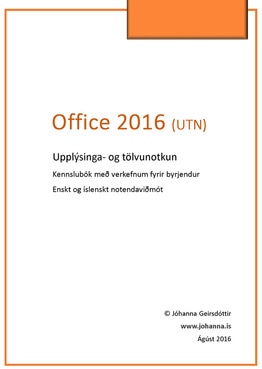 Bókin fæst í A4 Skeifu, Pennanum Smáralind og Iðnskólabúðinni BrautarholtiBókin fæst í A4 Skeifu, Pennanum Smáralind og Iðnskólabúðinni BrautarholtiBókin fæst í A4 Skeifu, Pennanum Smáralind og Iðnskólabúðinni BrautarholtiBókin fæst í A4 Skeifu, Pennanum Smáralind og Iðnskólabúðinni BrautarholtiVerkefnin eru óunnin á vefsíðunni johanna.is
Þar eru einnig myndskeið og sýnishorn af fullunnum verkefnum.Verkefnum er skilað inn á kennsluvefinn inna.is 	Ath. Skilaskylda er á verkefnum.Verkefnin eru óunnin á vefsíðunni johanna.is
Þar eru einnig myndskeið og sýnishorn af fullunnum verkefnum.Verkefnum er skilað inn á kennsluvefinn inna.is 	Ath. Skilaskylda er á verkefnum.Verkefnin eru óunnin á vefsíðunni johanna.is
Þar eru einnig myndskeið og sýnishorn af fullunnum verkefnum.Verkefnum er skilað inn á kennsluvefinn inna.is 	Ath. Skilaskylda er á verkefnum.Verkefnin eru óunnin á vefsíðunni johanna.is
Þar eru einnig myndskeið og sýnishorn af fullunnum verkefnum.Verkefnum er skilað inn á kennsluvefinn inna.is 	Ath. Skilaskylda er á verkefnum.PowerPoint – H-hlutiSkiladagurSkiladagurPowerPoint – Verkefni 1 og 4 (kynning)12. janúarkl. 23:50Word – C-hlutiSkiladagurSkiladagurWord – Verkefni 1, 4 og 515. janúarkl. 23:50Word – Verkefni 7 og 818. janúarkl. 23:50Word – Verkefni 9 og 1121. janúarkl. 23:50Word – Verkefni 13, 14 og 1524. janúarkl. 23:50Word – Verkefni 17 og 2127. janúarkl. 23:50Word – Verkefni 24, 25 og 26 30. janúarkl. 18:00Excel – F-hlutiSkiladagurSkiladagurExcel – Verkefni 2, 3 og 43. febrúarkl. 23:50Excel – Verkefni 5, 6, 7, 9 og 107. febrúarkl. 23:50Excel – Verkefni 11, 12, 13 og 1410. febrúarkl. 23:50Excel – Verkefni 15, 16 og 1713. febrúarkl. 23:50Excel – Verkefni 18, 19 og 2117. febrúarkl. 23:50Excel – Verkefni 22 og 2420. febrúarkl. 18:00